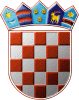    REPUBLIKA HRVATSKABJELOVARSKO-BILOGORSKA            Ž U P A N I J A     OPĆINA ŠANDROVAC       OPĆINSKO VIJEĆEKLASA:  021-05/22-01/19URBROJ: 2103-15-01-22-1U Šandrovcu, 24.10.2022.Na temelju članka 41. točka 2. Statuta Općine Šandrovac ("Općinski glasnik Općine Šandrovac“ 1/2021, 6/2021) i članka 57. stavka 1. Poslovnika Općinskog vijeća Općine Šandrovac, dana 24.10.2022. godineS A Z I V A M13.  telefonsku sjednicu Općinskog vijeća Općine Šandrovac za 28.10.2022. godine u 19,00 satiTijekom telefonske sjednice Općinskog vijeća Općine Šandrovac telefonom će biti obaviješteni Vijećnici Općinskog vijeća Općine Šandrovac; Husnjak Damir, Solar  Goran,  Slaven Kurtak, Miroslav Bedeković, Željko Đipalo, Nikola Radonić, Stjepan Kos, Katarina Blažeković, Želimir Gluščić, od strane predsjednika Općinskog vijeća Općine Šandrovac Tomislava Flekovića. Za sjednicu predlažem slijedeći:D N E V N I    R E D13. telefonske sjedniceDonošenje srednjoročnog (trogodišnjeg) plana davanja koncesija na području općine Šandrovac za razdoblje od 2022. do 2024. godine,Donošenje Odluke o davanju na korištenje poslovne prostorije općine Šandrovac za potrebe Dobrovoljnog vatrogasnog društva Šandrovac.Pisane materijale za telefonsku sjednicu imenovani vijećnici zaprimit će osobno u ponedjeljak 24.10.2022. godine.Uz materijale dostavljen je i obrazac pitanja kojim molim pročitati, zaokružiti dan glas i osobno potpisati te dostaviti u Jedinstveni upravni odjel Općine Šandrovac ili na sljedeću sjednicu Općinskog vijeća Općine Šandrovac.    Općinsko vijeće općine ŠandrovacPredsjednik općinskog vijećaTomislav Fleković